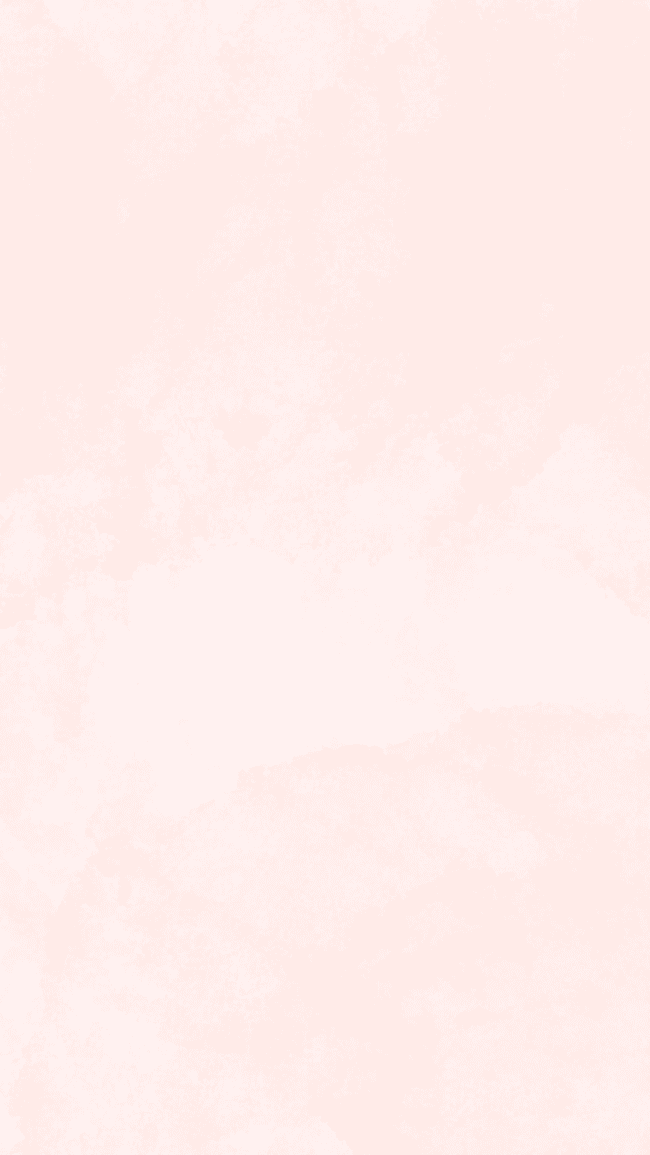 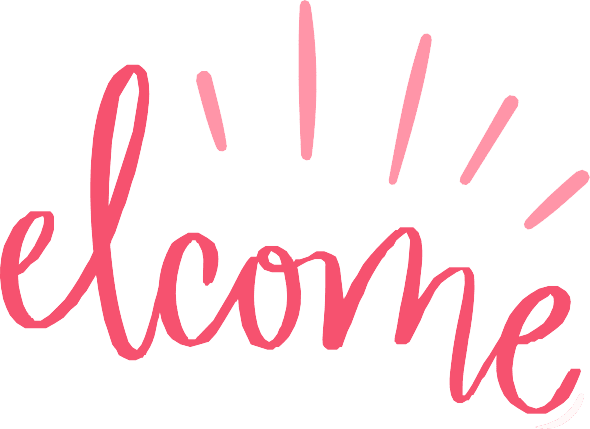 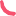 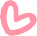 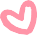 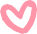 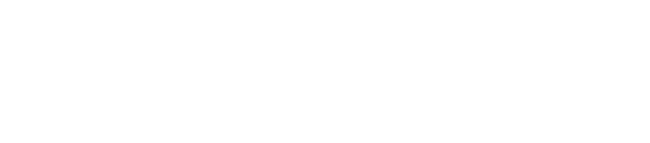 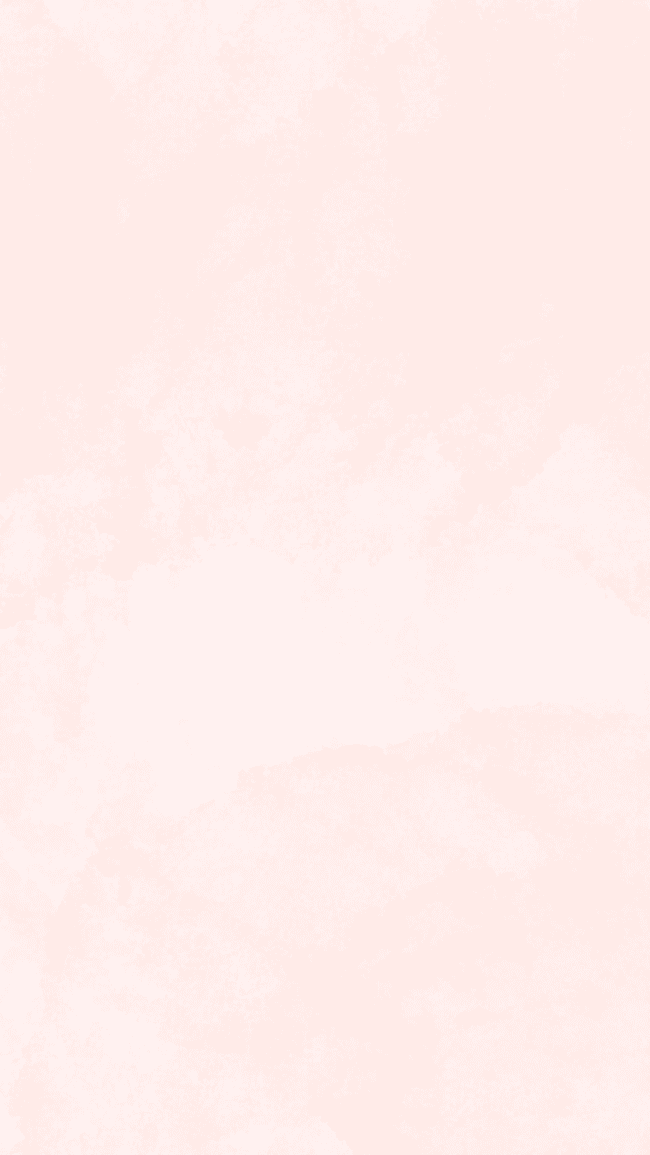 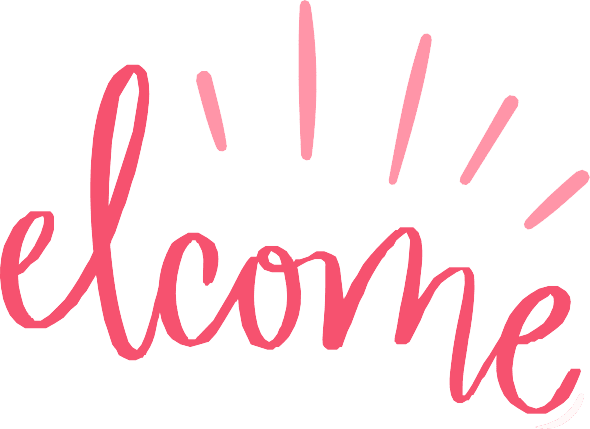 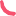 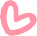 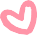 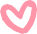 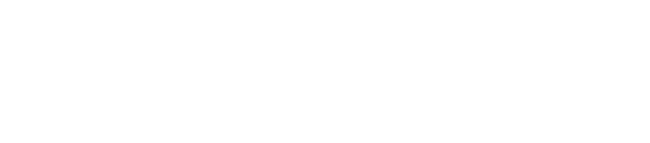 SAN VALENTIN@SANVALENTIN